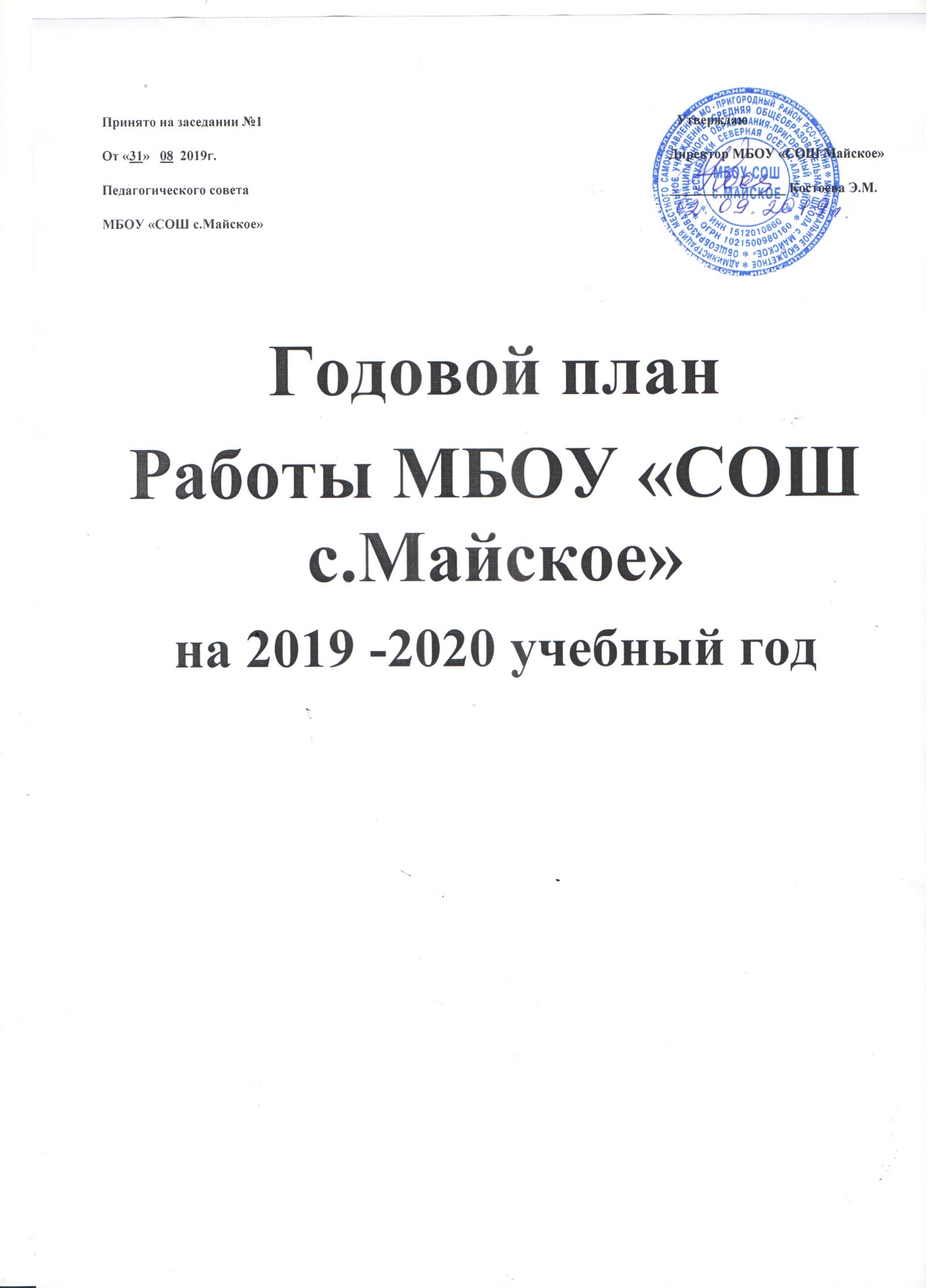 Тема ОУ: Наша новая школа — общественно-адаптивная школа.Тема ОУ на 2019-2020 учебный год:  «Повышение эффективности педагогического процесса и обеспечение качества образования»Цель: Создание модели учебно-воспитательного процесса в школе, при которой выбор способов, приемов, содержания образования учитывает индивидуальные различия учащихся, воспитание гуманного, толерантного человека, живущего в согласии с самим собой ,с другими, с окружающей действительностью, занимающего активную позицию по отношению к ней.Задачи школы на 2019-2020 учебный год1. Повышение качества образовательного процесса через:-   осуществление  компетентностного подхода в обучении и воспитании;-   применение  ИКТ и технологий  развития  мышления;-   работу с учащимися по подготовке к сдаче выпускных экзаменов в формате ГИА, ЕГЭ;-  продолжение сотрудничества с учреждениями и организациями села и родительской общественностью;-  продолжение работы по духовно–нравственному воспитанию обучающихся;- обеспечение условий, соответствующих нормам охраны труда, правилам техники безопасности, нормам производственной   санитарии и возрастным особенностям учащихся.2. Создание условий для успешного перехода на ФГОС второго поколения;3. Создание системы управления школой,  способствующей полноценному развитию личности школьника.